The Annual General Meeting of The Grainger Wind Symphony Inc. will be held at 8:00pm on Wednesday 12 August 2020. It will be conducted online through video conferencing on Zoom. Meeting ID: 962 7769 7345 and password: 065913. For alternative ways of connecting to this Zoom meeting, please email secretary@graingerwindsymphony.asn.au.Voting at the AGMThe Rules of The Grainger Wind Symphony (2014) provides some clarity on issues about entitlement to vote at general meetings that arose last year.Please note that a member’s rights are suspended, including the right to vote, until the Full Annual subscription is paid. Rule 12 (5). Full Members who are financial are entitled to vote at General Meetings. They must have paid the Full Annual Subscription at least 10 business days before the AGM. See Rule 13.2(b). Players who are Full Members, have only paid the Concert By Concert Fee and have paid less than (but not including) four in the same calendar year are not entitled to vote at the AGM. Subs should be paid by Wednesday 30th July if a member wishes to vote.   Players who have played in GWS and paid a subscription fee are welcome to attend and contribute to discussion.PROPOSED AGENDAWelcome and apologies, accept this agendaMinutes of the previous AGMBusiness arising from the previous AGM, not covered by this AgendaCorrespondence receivedReports from Executive and General Committee – presentation and discussionElection of 2020-2021 Executive – Committee positions that are declared vacant at this AGMN.B. The Music Director and Associate Conductor are appointed by the Executive CommitteeNomination to General Committee – expressions of interest are received and presented to the Executive Committee for consideration at its first meeting.Subscription & Joining Fee Rate Annual Review & RatificationGeneral business and discussionGWS Code of Conduct PolicyCOVID-19 and Resuming.Robyn YeungSecretary/TreasurerThe Grainger Wind Symphony Inc.Please use this form below to nominate committee members.NOMINATION FORMFOR OFFICE BEARERS 2020-2021 of The Grainger Wind Symphony Inc.I, .................................................., a financial member of The Grainger Wind Symphony Inc.would like to nominate .................................................... also a financial member of The GWS Inc.for the position of ........................................................Signature of Nominator .................................  Signature of Seconder ...................................Signature of Nominee ..................................................Electronic submission is permitted and can be done this way. 1. typing in the name of the nominator and the nominee; 2. nominator typing their name as their signature, or inserting a graphic of their signature; 3. sending it by email directly to the Secretary; 4. send a copy to the other financial members as required to complete the Nomination who will each submit it directly to the Secretary. Nominations are due to the Secretary by 10 August 2020.As stated in the new Rules of The Grainger Wind Symphony Inc. (2014), all following committee positions are declared vacant at the Annual General Meeting on Wednesday 12 August 2020. The Committee positions vacant will be as follows. President, Secretary/Treasurer, Administrator, Personnel Manager,Concert Manager and Publicity ManagerGeneral Committee members.Ordinary committee members are required to serve on Management and Personnel teams and not required to attend meetings of the Committee. Use this form to declare expressions of interest. The positions that may be appointed by the Committee are as follows.Web administrator and System Administrator managed by the Music Director,Assistant Treasurer managed by the Treasurer, Social Secretary managed by the Concert Manager, Librarian managed by the Music Director, Section Managers managed by the Personnel Manager: Flutes, Double Reeds, Clarinets, Saxophones, Trumpets, Horns, Brass in low range & String Bass, and Percussion.Associate conductor managed by the Music Director and selected at the end of the year for the subsequent year by the Committee (not for 2021).Music Director appointed by the new Committee.Other areas of responsibility as determined by the Committee.Present this form prior to the AGM and send to the Secretary Treasurer Robyn Yeung by email secretary@graingerwindsymphony.asn.au or by post addressed to Robyn Yeung, Secretary The Grainger Wind Symphony 86 Rostrevor Parade, Mont Albert North.Robyn YeungSecretary/TreasurerThe Grainger Wind Symphony Inc.The Grainger Wind Symphony Inc.NOTICE OF ANNUAL GENERAL MEETING 2020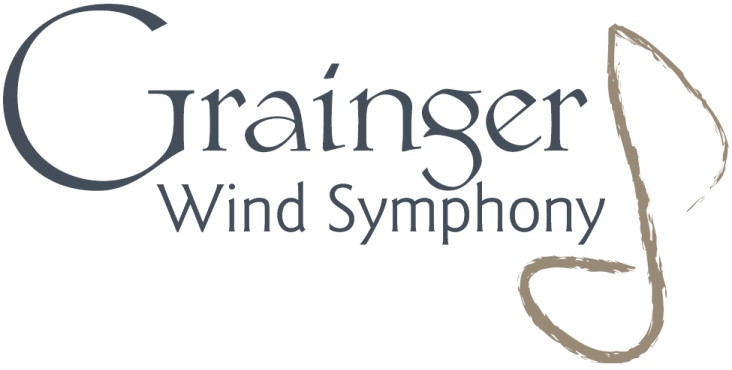 President– acting/Music DirectorRoland YeungTreasurer/Secretary– Robyn YeungAdministrator and Associate Conductor– vacantConcert Manager– Allanah ColdwellPublicity Manager– vacantGeneral CommitteePersonnel Management – acting Roland YeungPlayer Section Management ReportsWeb/System Administrator– Josh PetherbridgePresidentTreasurer/Secretary Administrator Concert ManagerPublicity ManagerPersonnel ManagerWeb AdministratorSystem AdministratorSocial SecretaryAssistant TreasurerLibrarianGeneral Committee membersMusic DirectorAssociate Conductor (not for 2021)Section ManagersSection ManagersSection Managers